ПРОЕКТ
СОВЕТ НАРОДНЫХ ДЕПУТАТОВ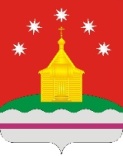 РОЖДЕСТВЕНСКО-ХАВСКОГО СЕЛЬСКОГО ПОСЕЛЕНИЯНОВОУСМАНСКОГО МУНИЦИПАЛЬНОГО РАЙОНАВОРОНЕЖСКОЙ ОБЛАСТИРЕШЕНИЕс.Рождественская ХаваО внесении изменений в решение Совета народных депутатов Рождественско-Хавского сельского поселения Новоусманского муниципального района Воронежской области от 14.05.2018 г. №112 "Об утверждении Порядка управления и распоряжения имуществом, находящимся в собственности Рождественско-Хавского сельского поселения Новоусманского муниципального района Воронежской области» В соответствии с  Федеральным законом от 06.10.2003г. № 131-ФЗ «Об общих принципах организации местного самоуправления в Российской Федерации», Федеральным Законом от 21.12.2001 №178-ФЗ (ред. от 02.07.2021) "О приватизации государственного и муниципального имущества", руководствуясь Уставом Рождественско-Хавского сельского поселения, рассмотрев протест прокуратуры Новоусманского района Воронежской области от  13.04.2022. №2-1-2022, Совет народных депутатов Рождественско-Хавского сельского поселения Новоусманского района Воронежской областиРЕШИЛ:Внести в решение Совета народных депутатов Рождественско-Хавского сельского поселения Новоусманского муниципального района Воронежской области от 14.05.2018г. №112 "Об утверждении Порядка управления и распоряжения имуществом, находящимся в собственности Рождественско-Хавского сельского поселения Новоусманского муниципального района Воронежской области» следующие изменения:дополнить  Порядок подпунктом 4.3.1. следующего содержания:«4.3.1. Способы приватизации. Используются следующие способы приватизации муниципального имущества: -  преобразование унитарного предприятия в акционерное общество;-  преобразование унитарного предприятия в общество с ограниченной ответственностью;- продажа муниципального имущества на аукционе;- продажа акций акционерных обществ на специализированном аукционе;- продажа муниципального имущества на конкурсе;-  продажа муниципального имущества посредством публичного предложения;-  продажа муниципального имущества без объявления цены;- внесение муниципального имущества в качестве вклада в уставные капиталы акционерных обществ;-  продажа акций акционерных обществ по результатам доверительного управления.-  приватизация имущественных комплексов унитарных предприятий осуществляется путем их преобразования в хозяйственные общества.».2. Обнародовать решение путем размещения на досках объявлений в администрации сельского поселения, МОУ Рождественско-Хавская СОШ и на официальном сайте администрации Рождественско-Хавского сельского поселения района (http://rhavskoe.ru/).3. Контроль за исполнением решения  возложить на главу администрации Рождественско-Хавского сельского поселения Е.В.Чиркова.Глава Рождественско-Хавского сельского поселения Новоусманского муниципального района Воронежской области_____________________  Е.В.ЧирковГлава Рождественско-Хавского сельского поселения Новоусманского муниципального района Воронежской области_____________________  Е.В.ЧирковГлава Рождественско-Хавского сельского поселения Новоусманского муниципального района Воронежской области_____________________  Е.В.ЧирковПредседатель Совета народных депутатов Рождественско-Хавского сельского поселения Новоусманского муниципального района Воронежской области                       ________________А.Л. ЩеблыкинПредседатель Совета народных депутатов Рождественско-Хавского сельского поселения Новоусманского муниципального района Воронежской области                       ________________А.Л. Щеблыкин